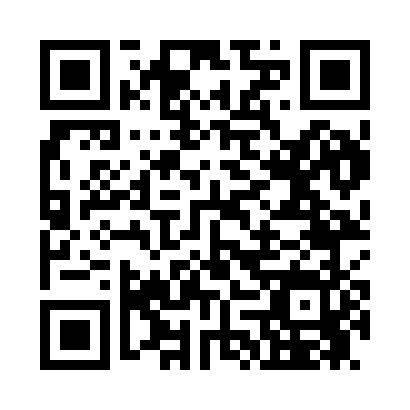 Prayer times for Rose Crossing, Montana, USAMon 1 Jul 2024 - Wed 31 Jul 2024High Latitude Method: Angle Based RulePrayer Calculation Method: Islamic Society of North AmericaAsar Calculation Method: ShafiPrayer times provided by https://www.salahtimes.comDateDayFajrSunriseDhuhrAsrMaghribIsha1Mon3:415:411:415:569:4111:412Tue3:415:421:415:569:4111:413Wed3:425:421:425:579:4011:414Thu3:425:431:425:579:4011:415Fri3:435:441:425:579:4011:416Sat3:435:451:425:569:3911:407Sun3:445:451:425:569:3911:408Mon3:445:461:425:569:3811:409Tue3:455:471:425:569:3711:4010Wed3:455:481:435:569:3711:4011Thu3:465:491:435:569:3611:3912Fri3:465:501:435:569:3511:3913Sat3:475:511:435:569:3511:3914Sun3:475:521:435:569:3411:3815Mon3:485:531:435:559:3311:3816Tue3:495:541:435:559:3211:3617Wed3:515:551:435:559:3111:3418Thu3:535:561:435:559:3011:3219Fri3:555:571:435:549:2911:3020Sat3:575:591:445:549:2811:2921Sun4:006:001:445:549:2711:2722Mon4:026:011:445:539:2611:2523Tue4:046:021:445:539:2511:2224Wed4:066:031:445:529:2311:2025Thu4:086:051:445:529:2211:1826Fri4:106:061:445:529:2111:1627Sat4:126:071:445:519:2011:1428Sun4:146:081:445:519:1811:1229Mon4:166:101:445:509:1711:1030Tue4:186:111:445:499:1611:0731Wed4:216:121:435:499:1411:05